BCH ĐOÀN TP. HỒ CHÍ MINH	ĐOÀN TNCS HỒ CHÍ MINH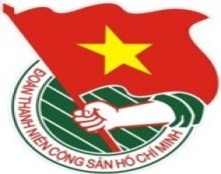 	_____		TUẦN LỄ	TP. Hồ Chí Minh, ngày 26 tháng 11 năm 2015	49/2015LỊCH LÀM VIỆC CỦA BAN THƯỜNG VỤ THÀNH ĐOÀN(Từ 30-11-2015 đến 06-12-2015)---------Trọng tâm:Hội nghị tổng kết Chương trình hành động Nâng cao chất lượng hoạt động Nhà thiếu nhi giai đoạn 2011 – 2015Hội nghị giao ban công tác Đoàn và phong trào thanh thiếu nhi cụm Miền Đông Nam Bộ năm 2015* Lưu ý: Lịch làm việc thay thư mời trong nội bộ cơ quan Thành Đoàn. Các đơn vị có thể tải trên Trang Thông tin điện tử Thành Đoàn (www.thanhdoan.hochiminhcity.gov.vn) vào sáng thứ bảy hàng tuần.	TL. BAN THƯỜNG VỤ THÀNH ĐOÀN	CHÁNH VĂN PHÒNG	(Đã ký)		Hồ Thị Đan ThanhNGÀYGIỜNỘI DUNG - THÀNH PHẦNĐỊA ĐIỂMTHỨ HAI30-1107g45Tham gia đoàn đại biểu thành phố đến thăm và chúc mừng Tổng lãnh sự quán Lào tại Thành phố Hồ Chí Minh nhân kỷ niệm 40 năm Quốc khánh Nước Cộng hòa dân chủ nhân dân Lào (TP: đ/c M.Cường)TLSQ Lào08g30Họp giao ban Thường trực - Văn phòng (TP: Thường trực, Văn phòng)P.B209g00Giao ban Báo Tuổi trẻ (TP: đ/c Hương)Báo Tuổi trẻ13g30
Chúc mừng Tổng Lãnh sự quán Lào nhân dịp 40 năm Quốc khánh CHDCND Lào (TP: đ/c Thắng, K.Vân, K.Hưng, Ban CNLĐ, Ban MT-ANQP-ĐBDC, KTX SV Lào)TLSQ Lào14g00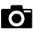 Hội nghị tổng kết Chương trình hành động Nâng cao chất lượng hoạt động Nhà thiếu nhi giai đoạn 2011 - 2015 (TP: đ/c M.Cường, Thắng, H.Sơn, Q.Sơn, Ban Thường vụ Thành Đoàn, lãnh đạo Ban - Văn phòng, BGĐ Nhà Thiếu nhi TP, Trường Đoàn Lý Tự Trọng, BBT Báo Khăn Quàng đỏ, Báo Tuổi trẻ, Bí thư Quận - Huyện Đoàn, Giám đốc và Phó Giám đốc Nhà Thiếu nhi quận - huyện)HT16g30Họp Đảng ủy cơ quan Thành Đoàn (TP: đ/c M.Cường, Thắng, Q.Sơn, H.Yến, đảng ủy viên, UBKT Đảng ủy cơ quan)P.B217g00Họp Chi bộ Văn phòng 2 kiểm điểm, đánh giá phân tích chất lượng Chi bộ và đảng viên năm 2015 (TP: đ/c Thắng, Thạch, đảng viên Chi bộ VP2)P.A217g00Giao ban Truyền hình Thanh niên (TP: đ/c Hương)P.C417g00Hội ý Thường trực Hội LHTN Việt Nam Thành phố (TP: đ/c H.Sơn, T.Phương, T.Đạt, VP Hội)Số 5 ĐTHTHỨ BA01-1208g00Dự Hội nghị lần thứ 2 Ban Chấp hành Đảng bộ Thành phố khóa X – 1,5 ngày (TP: đ/c M.Cường)HTTP08g00Họp kiểm tra công tác tổ chức Diễn đàn Doanh nhân ASEAN+3 (TP: đ/c H.Sơn, K.Vân, T.Phương, cán bộ Thành Đoàn theo phân công)P.A109g00Họp về công tác chuẩn bị Hướng dẫn thi đua khu vực Quận - Huyện, Lực lượng vũ trang, Công nhân lao động năm 2016 (TP: đ/c Thắng, Thanh, Hương, T.Quang, Liễu, K.Vân, K.Hưng, T.Phương, Nhung, P.Thảo)P.B209g00Làm việc với Quỹ CEP về việc hợp tác thực hiện Chương trình Trí thức Khoa học Trẻ tình nguyện năm 2016 (TP: đ/c Thành)HT TT PT KH&CNT14g00Làm việc với Đoàn trường Cao đẳng Kinh tế kỹ thuật Miền Nam (TP: đ/c Thắng, Thành, T.Nghĩa, P.Lâm, T.Hương)Cơ sởNGÀYGIỜNỘI DUNG - THÀNH PHẦNĐỊA ĐIỂMTHỨ BA01-1214g00Làm việc với Quận Đoàn Bình Tân về tổ chức phiên chợ thanh niên công nhân (TP: đ/c T.Quang, Ban CNLĐ)Cơ sở(TIẾP THEO)14g00Dự hội nghị Ban chấp hành mở rộng Đoàn Tổng Công ty Công nghiệp Sài Gòn (TP: đ/c K.Hưng, Ban TNTH, Ban Tổ chức, Ban Kiểm tra)Cơ sở15g00Kiểm tra hoạt động Đảng, Đoàn thể Trung tâm Hướng nghiệp, Dạy nghề và Giới thiệu việc làm Thanh niên năm 2015 (TP: đ/c T.Quang, H.Yến, T.Phương, T.Phong, theo Thông báo)1A Nguyễn Văn Lượng, Gò Vấp17g00Dự kiểm điểm Ban giám đốc Trung tâm Hỗ trợ Học sinh Sinh viên thành phố (TP: đ/c Thắng, K.Hưng, H.Yến, BTC, BKT, VP, Ban TNTH)TT HT HSSV17g00Gặp gỡ và làm việc với học viên các lớp Trung cấp Lý luận chính trị - Hành chính niên khóa 2015 - 2017 (khu vực Quận – Huyện, Lực lượng vũ trang, Trường học) (TP: đ/c Q.Sơn, P.Thảo, BTC, học viên các lớp theo thông báo, đại diện Ban Thường vụ các cơ sở Đoàn có học viên tham gia)HT18g00
Dự hoạt động kỷ niệm 40 năm Quốc khánh Nước Cộng hòa Dân chủ nhân dân Lào (TP: đ/c M.Cường)KS RexTHỨ TƯ02-1209g00Họp Hội đồng xét chọn “Sinh viên 5 tốt” cấp thành (TP: đ/c Thắng, K.Hưng, V.Linh, thành viên Hội đồng, VP HSV TP)P.B214g00Họp kiểm điểm tập thể, cá nhân Ban Thường vụ Thành Đoàn năm 2015 (TP: đ/c M.Cường, BTV Thành Đoàn, H.Yến, BTC, VP)P.B2THỨ NĂM03-1208g00Họp kiểm điểm tập thể, cá nhân Ban Thường vụ Thành Đoàn năm 2015 (TP: đ/c M.Cường, BTV Thành Đoàn, H.Yến, BTC, VP)P.B214g00
Dự Hội nghị Ban Chấp hành Huyện Đoàn Củ Chi (TP: đ/c H.Sơn, Ban Tổ chức, Ban MT-ANQP-ĐBDC, Ban thiếu nhi)Cơ sở14g00Họp BTC Liên hoan phim sinh viên 2015 (TP: đ/c K.Hưng, H.Minh, BTC Liên hoan phim sinh viên)P.A215g30Họp Đảng ủy bộ phận khối Phong trào (TP: đ/c Q.Sơn, Liễu, K.Hưng, T.Nguyên)P.A916g00Họp triển khai Kế hoạch tổ chức Chiến dịch Xuân Tình nguyện lần thứ VIII - năm 2016 (TP: đ/c Thắng, K.Hưng, V.Linh, BCH chiến dịch, VP HSVTP, Thường trực Hội Sinh viên các trường)HT17g00Gặp gỡ và làm việc với học viên của các lớp Trung cấp Lý luận chính trị - Hành chính niên khóa 2015 - 2017 (khu vực Công nhân lao động, khối Cơ quan Thành Đoàn) (TP: đ/c Q.Sơn, P.Thảo, BTC, học viên các lớp theo thông báo, đại diện Ban Thường vụ các cơ sở Đoàn có học viên tham gia)HT18g30
Dự hoạt động kỷ niệm Quốc khánh Vương quốc Thái Lan (TP: đ/c Thắng)Trung tâm Hội nghị GEMTHỨ SÁU04-1208g00Dự Đại hội đại biểu Hội Sinh viên trường ĐH Bách khoa - ĐHQG TP.HCM (TP: đ/c K.Hưng, Đ.Nguyên, VP HSV TP)Cơ sở08g00Khai mạc lớp bồi dưỡng cán bộ Đoàn khu vực Công nhân Lao động lần 2 năm 2015 (TP: đ/c T.Quang, BTC lớp)HT08g30Dự Lễ kỷ niệm 70 năm Ngày truyền thống Quân khu 7 (TP: đ/c M.Cường, K.Hưng, M.Trinh)Nhà thi đấu QK710g00Họp Ban tổ chức Hội nghị Khoa học Kinh tế trẻ lần II năm 2015 (TP: đ/c Thành, Sự, Thành viên BTC)HT TT PT KH&CNT13g30Báo cáo chuyên đề Lớp bồi dưỡng cán bộ Đoàn khu vực Công nhân lao động lần 2 - năm 2015 (TP: đ/c P.Thảo)HTNGÀYGIỜNỘI DUNG - THÀNH PHẦNĐỊA ĐIỂMTHỨ SÁU04-12(TIẾP THEO)13g45Dự Lễ tổng kết và phát động phong trào Nghiên cứu Khoa học sinh viên trường Đại học Công nghệ TP.HCM năm học 2015 - 2016 (TP: đ/c Thành)Cơ sở14g30Dự họp kiểm điểm Ban biên tập Báo Tuổi Trẻ năm 2015 (TP: đ/c M.Cường, Quế Sơn, Hương, Thanh, Hồng Yến, Ban Tổ chức, Ban Tuyên giáo, Ban Kiểm tra, Văn phòng)Báo Tuổi Trẻ15g30Họp Chi bộ Văn phòng 1 kiểm điểm, phân tích chất lượng đảng viên năm 2015 (TP: đ/c M.Cường, Đ.Thanh, K.Vân, đảng viên chi bộ VP1) P.B217g30Họp BTC “Ngày sinh viên sáng tạo” năm 2015 (TP: đ/c K.Hưng, H.Minh, BTC “Ngày sinh viên sáng tạo” năm 2015)P.A918g00
Dự hội nghị giao ban công tác Đoàn và phong trào thanh thiếu nhi cụm Miền Đông Nam Bộ năm 2015 - 2 ngày (TP: đ/c M.Cường, H.Sơn, Q.Sơn, Thanh, Hương, Quang, K.Vân, Thành, lãnh đạo Ban TNTH, VP)Tỉnh Đoàn Bình ThuậnTHỨ BẢY05-1208g00Dự Đại hội đại biểu Hội Sinh viên ĐH Tài chính - Marketing (TP: đ/c Thắng, Đ.Nguyên, VP HSV TP)Cơ sở08g00Ngày hội Quốc tế những người tình nguyện lần 3 - Năm 2015 (TP: đ/c T.Phương, T.Đạt, Hội LHTN, TT.CTXH, các CLB, Đội nhóm)Số 5 ĐTH08g00Dự Lễ khai giảng các lớp Trung cấp Lý luận chính trị - Hành chính niên khóa 2015 - 2017 (TP: đ/c P.Thảo, đại diện BGH trường Đoàn Lý Tự Trọng, BTC)Học viện Cán bộ TPCHỦ NHẬT06-1206g00Tham gia Hội nghị tập huấn công tác lý luận, phê bình văn học, nghệ thuật năm 2015 của Ban Tuyên giáo Thành ủy - 3 ngày (TP: đ/c Hương)Bình Thuận08g00Dự Đại hội đại biểu Hội Sinh viên Trường ĐH Khoa học tự nhiên - ĐHQG TP.HCM (TP: đ/c Thắng, H.Minh, VP HSV TP)Cơ sở08g00Họp thí sinh tham gia vòng chung kết phần thi đội tuyển – Hội thi trực tuyến “Em yêu Tổ quốc Việt Nam” lần 4 – năm 2015 (TP: đ/c H.Sơn, Nhung, Ban Thiếu nhi, thí sinh)P.C608g00Tập huấn thí sinh Cuộc thi “Thử thách sáng tạo cùng Intel Galileo” lần II năm 2015 (TP: đ/c Thành, thí sinh)HT08g30Dự Đại hội đại biểu Hội Sinh viên trường ĐH Giao thông vận tải TP.HCM (TP: đ/c K.Hưng, V.Linh, P.Lâm, VP HSV TP)Cơ sở09g00Tham dự Festival Sáng tạo trẻ toàn quốc lần thứ VIII năm 2015 (TP: đ/c K.Thành, Sự, TT PT KH&CNT, các gương được tuyên dương)Đồng Nai14g00Dự Đại hội đại biểu HSV Trường ĐH Sư phạm TP.HCM (TP: đ/c K.Hưng, H.Minh, VP HSV TP)Cơ sở